Начало формы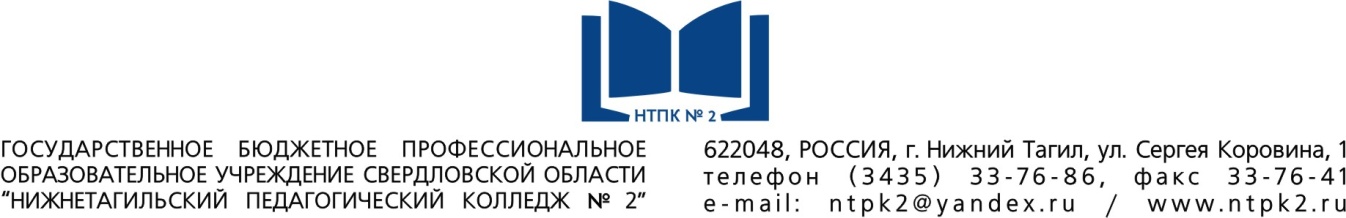 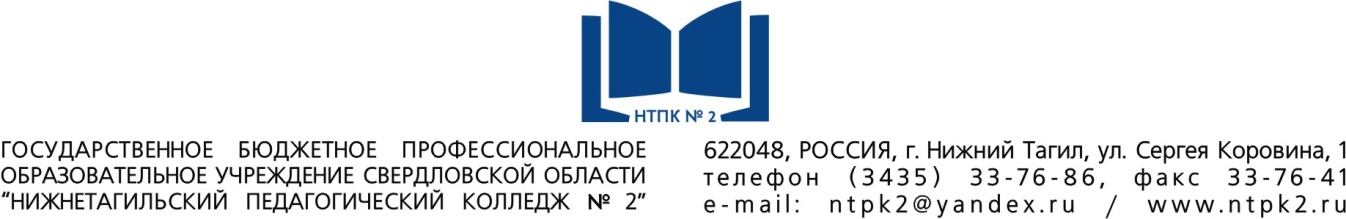 Анонимная анкета для абитуриентов ГБПОУ СО «Нижнетагильский педагогический колледж № 2»1. Укажите Ваш полЖенскийМужской2. Возраст: __________________________________________________3. Регион проживанияНижний ТагилСвердловская областьДругой____________________________________________________________________________________________________________________4. Вы являетесьВыпускником школы 2017 г.Выпускником школы прошлых летВыпускником среднего профессионального учебного заведенияВыпускником вуза5. На какую специальность Вы подаете документы? (Можно выбрать не более трех вариантов ответа)Операционная деятельность в логистикеПедагогика дополнительного образованияСпециальное дошкольное образованиеФизическая культура6. На какое отделение подаете документы? ОчноеЗаочное7. Перечислите вузы, в которые подаете документы в порядке значимости для Вас, где на первом месте приоритетный вуз, а на последнем - запасный вариант 1.2.3.4.5.8. Почему Вы решили подавать документы в ГБПОУ СО «Нижнетагильский педагогический колледж № 2»Качественное образованиеВысококвалифицированный преподавательский составИзвестный колледжВысокие позиции в рейтингахУдобное местоположениеМного бюджетных местПриемлемая стоимость обученияНаличие интересующего направления обученияПосоветовали друзья/знакомые/родственники/учителяПосоветовали студенты/выпускники колледжаХочу учиться в Нижнем ТагилеДругое:9. Откуда вы узнали про наш колледж?_______________________________________________________________________________________________10. Когда Вы определились с выбором куда Вы будете поступать? До 8 классаВ 8 классеВ 9 классеВ 10 классеВ 11 классеДругой __________________________________________________________10.1 Если Вы выбрали вариант "в 11 классе", то укажите, пожалуйста, в какой периодВ сентябре-ноябреВ декабре-январеВ феврале-июне11. Когда Вы впервые посетили наш колледж?Подача документов на поступлениеДень открытых дверей Участие в других мероприятиях колледжаПосещение подготовительных курсов Участие в олимпиадеНе посещалДругой12. Какой вид связи Вам наиболее удобен для получения актуальной информации о поступлении? Официальный сайт колледжаГруппы в социальных сетяхТелефон приемной комиссииЛичное общение с сотрудником приемной комиссииДругое:14. Какими информационными ресурсами/приложениями Вы активно пользуетесь? ВКонтактеFacebookОдноклассникиTwitterInstagramYouTubePeriscopeTelegramViberWhatsAppДругое:15. В каких информационных ресурсах/приложениях Вы встречали информацию о нашем колледже?ВКонтактеFacebookОдноклассникиTwitterInstagramYouTubeНи в одном из перечисленныхДругое:16. За последние два года Вы: (отметьте любое количество вариантов)Участвовали в олимпиадах, соревнованиях и конференциях по школьным предметамБыли награждены за успехи в учебеПосещали творческие/спортивные секции или кружкиПосещали дополнительные курсы (иностранный язык, компьютерные курсы и т.д.)Участвовали в общественной жизни школыНичего из вышеперечисленного17. Если вас примут сразу в несколько вузов, то какой Вы предпочтете?(Выберите не более двух вариантов ответа)Только наш колледжВ котором зачислят на бюджетное отделениеВ котором поступлю на интересующее меня направление обученияВ котором стоимость обучения самая низкаяКоторый считаю самым престижнымВ котором выше качество обученияВ который посоветуют друзья/родители/знакомыеВ который поступили друзьяВ котором лучше материально-техническая базаВ котором можно получить место в общежитииДругое:_____________________________________________________________СПАСИБО.Начало формыАнонимная анкета для абитуриентов ГБПОУ СО «Нижнетагильский педагогический колледж № 2»1. Укажите Ваш полЖенскийМужской2. Возраст: __________________________________________________3. Регион проживанияНижний ТагилСвердловская областьДругой____________________________________________________________________________________________________________________4. Вы являетесьВыпускником школы 2017 г.Выпускником школы прошлых летВыпускником среднего профессионального учебного заведенияВыпускником вуза5. На какую специальность Вы подаете документы? (Можно выбрать не более трех вариантов ответа)Операционная деятельность в логистикеПедагогика дополнительного образованияСпециальное дошкольное образованиеФизическая культура6. На какое отделение подаете документы? ОчноеЗаочное7. Перечислите вузы, в которые подаете документы в порядке значимости для Вас, где на первом месте приоритетный вуз, а на последнем - запасный вариант 1.2.3.4.5.8. Почему Вы решили подавать документы в ГБПОУ СО «Нижнетагильский педагогический колледж № 2»Качественное образованиеВысококвалифицированный преподавательский составИзвестный колледжВысокие позиции в рейтингахУдобное местоположениеМного бюджетных местПриемлемая стоимость обученияНаличие интересующего направления обученияПосоветовали друзья/знакомые/родственники/учителяПосоветовали студенты/выпускники колледжаХочу учиться в Нижнем ТагилеДругое:9. Откуда вы узнали про наш колледж?_______________________________________________________________________________________________10. Когда Вы определились с выбором куда Вы будете поступать? До 8 классаВ 8 классеВ 9 классеВ 10 классеВ 11 классеДругой __________________________________________________________10.1 Если Вы выбрали вариант "в 11 классе", то укажите, пожалуйста, в какой периодВ сентябре-ноябреВ декабре-январеВ феврале-июне11. Когда Вы впервые посетили наш колледж?Подача документов на поступлениеДень открытых дверей Участие в других мероприятиях колледжаПосещение подготовительных курсов Участие в олимпиадеНе посещалДругой12. Какой вид связи Вам наиболее удобен для получения актуальной информации о поступлении? Официальный сайт колледжаГруппы в социальных сетяхТелефон приемной комиссииЛичное общение с сотрудником приемной комиссииДругое:14. Какими информационными ресурсами/приложениями Вы активно пользуетесь? ВКонтактеFacebookОдноклассникиTwitterInstagramYouTubePeriscopeTelegramViberWhatsAppДругое:15. В каких информационных ресурсах/приложениях Вы встречали информацию о нашем колледже?ВКонтактеFacebookОдноклассникиTwitterInstagramYouTubeНи в одном из перечисленныхДругое:16. За последние два года Вы: (отметьте любое количество вариантов)Участвовали в олимпиадах, соревнованиях и конференциях по школьным предметамБыли награждены за успехи в учебеПосещали творческие/спортивные секции или кружкиПосещали дополнительные курсы (иностранный язык, компьютерные курсы и т.д.)Участвовали в общественной жизни школыНичего из вышеперечисленного17. Если вас примут сразу в несколько вузов, то какой Вы предпочтете?(Выберите не более двух вариантов ответа)Только наш колледжВ котором зачислят на бюджетное отделениеВ котором поступлю на интересующее меня направление обученияВ котором стоимость обучения самая низкаяКоторый считаю самым престижнымВ котором выше качество обученияВ который посоветуют друзья/родители/знакомыеВ который поступили друзьяВ котором лучше материально-техническая базаВ котором можно получить место в общежитииДругое:_____________________________________________________________СПАСИБО.